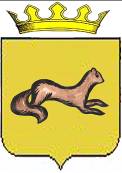 КОНТРОЛЬНО-СЧЕТНЫЙ ОРГАН ____ОБОЯНСКОГО РАЙОНА КУРСКОЙ ОБЛАСТИ____306230, Курская обл., г. Обоянь, ул. Шмидта д.6, kso4616@rambler.ruЗАКЛЮЧЕНИЕ №36по результатам финансово-экономической экспертизы проекта постановления Администрации Обоянского района Курской области «О внесении изменений в муниципальную программу муниципального района «Обоянский район» Курской области «Энергосбережение и повышение энергетической эффективности в Обоянском районе Курской области на 2018-2020 годы»»г. Обоянь                                                                                              29 июня 2018 г.Основания для проведения экспертно-аналитического мероприятия: Федеральный Закон от 07 февраля 2011г. № 6-ФЗ «Об общих принципах организации и деятельности контрольно-счетных органов субъектов Российской Федерации и муниципальных образований», Решение Представительного Собрания Обоянского района Курской области от 29 марта 2013 г. № 2/23-II «О создании Контрольно-счетного органа Обоянского района Курской области и об утверждении Положения о Контрольно-счетном органе Обоянского района Курской области», Приказ №89 от 27.12.2017 «Об утверждении плана деятельности Контрольно-счетного органа Обоянского района Курской области на 2018 год», Приказ председателя Контрольно-счетного органа Обоянского района Курской области №27 от 27.06.2018 «О проведении экспертизы проекта Постановления Администрации Обоянского района Курской области».Цель экспертно-аналитического мероприятия: Проведение экспертизы проекта Постановления Администрации Обоянского района Курской области «О внесении изменений в муниципальную программу муниципального района «Обоянский район» Курской области «Энергосбережение и повышение энергетической эффективности в Обоянском районе Курской области на 2018-2020 годы»».Предмет экспертно-аналитического мероприятия: Проект Постановления Администрации Обоянского района Курской области «О внесении изменений в муниципальную программу муниципального района «Обоянский район» Курской области «Энергосбережение и повышение энергетической эффективности в Обоянском районе Курской области на 2018-2020 годы»».Срок проведения: с 27.06.2018 года по 29.06.2018 года. Исполнители экспертно-аналитического мероприятия: Председатель Контрольно-счетного органа Обоянского района Курской области – Шеверев Сергей Николаевич.Ведущий инспектор Контрольно-счетного органа Обоянского района Курской области - Климова Любовь Вячеславовна.Общие сведения об объекте экспертизы:Проект постановления Администрации Обоянского района Курской области «О внесении изменений в муниципальную программу муниципального района «Обоянский район» Курской области «Энергосбережение и повышение энергетической эффективности в Обоянском районе Курской области на 2018-2020 годы»», направлен в Контрольно-счетный орган Обоянского района Курской области ответственным исполнителем – отделом промышленности, строительства, транспорта, связи, ЖКХ, архитектуры и градостроительства Администрации Обоянского района Курской области 27.06.2018 года (сопроводительное письмо №03-05-01-59/2278 от 27.06.2018).В ходе проведения экспертизы выявлено:Проект постановления Администрации Обоянского района Курской области «О внесении изменений в муниципальную программу муниципального района «Обоянский район» Курской области «Энергосбережение и повышение энергетической эффективности в Обоянском районе Курской области на 2018-2020 годы»», разработан согласно п.1 ст.15 Федерального закона Российской Федерации от 06.10.2003 №131-ФЗ «Об общих принципах организации местного самоуправления в Российской Федерации», во исполнение постановления Администрации Обоянского района Курской области от 24.10.2017 №528 «Об утверждении перечня муниципальных программ муниципального района «Обоянский район» Курской области», в целях обеспечения завершения в 2018-2020 годах проведения энергетических обследований в муниципальных детских дошкольных учреждениях муниципального района «Обоянский район» в рамках реализации Федерального закона от 23.11.2009 №261-ФЗ «Об энергосбережении и о повышении энергетической эффективности и о внесении изменений в отдельные законодательные акты РФ», на основании решения Представительного Собрания Обоянского района Курской области от 27.12.2017 № 9/70 - III «О бюджете муниципального района «Обоянский район» Курской области на 2018 год и на плановый период 2019 и 2020 годов»» (в редакции от 28.06.2018).Представленный для экспертизы проект постановления Администрации Обоянского района Курской области предусматривает внесение изменений в муниципальную программу муниципального района «Обоянский район» Курской области «Энергосбережение и повышение энергетической эффективности в Обоянском районе Курской области на 2018-2020 годы».В соответствии с Решением Представительного Собрания Обоянского района Курской области от 27.12.2017 № 9/70 - III «О бюджете муниципального района «Обоянский район» Курской области на 2018 год и плановый период 2019 и 2020 годов»» (в редакции от 28.06.2018), объем бюджетных ассигнований предусмотренных по ЦСР 050 00 00000 «Муниципальная программа «Энергосбережение и повышение энергетической эффективности в Обоянском районе Курской области на 2018-2020 годы»», составляет 900,0 тыс. руб., в том числе:- на 2018 год 300,0 тыс. руб.;- на 2019 год 300,0 тыс. руб.; - на 2020 год 300,0 тыс. руб.Представленный проект предполагает утверждение общей суммы бюджетных ассигнований на реализацию мероприятий программы в размере 900,0 тыс. руб., в том числе:- на 2018 год 300,0 тыс. руб.;- на 2019 год 300,0 тыс. руб.;- на 2020 год 300,0 тыс. руб., что соответствует Решению о местном бюджете.Представленная для экспертизы муниципальная программа предполагает внести изменения в следующую подпрограмму:1. «Энергоснабжения в Обоянском районе Курской области на 2018-2020 годы» муниципальной программы муниципального района «Обоянский район» Курской области «Энергосбережение и повышение энергетической эффективности в Обоянском районе Курской области на 2018-2020 годы»».В соответствии с Решением Представительного Собрания Обоянского района Курской области от 27.12.2017 № 9/70 - III «О бюджете муниципального района «Обоянский район» Курской области на 2018 год и плановый период 2019 и 2020 годов»» (в редакции от 28.06.2018), запланированный объем расходов по ЦСР 051 00 00000 «Подпрограмма «Энергоснабжения в Обоянском районе Курской области на 2018-2020 годы» муниципальной программы муниципального района «Обоянский район» Курской области «Энергосбережение и повышение энергетической эффективности в Обоянском районе Курской области на 2018-2020 годы»», составляет 900,0 тыс. руб., в том числе:- на 2018 год 300,0 тыс. руб.;- на 2019 год 300,0 тыс. руб.; - на 2020 год 300,0 тыс. руб.Представленный проект предполагает утверждение общей суммы бюджетных ассигнований на реализацию мероприятий подпрограммы в размере 900,0 тыс. руб., в том числе:- на 2018 год 300,0 тыс. руб.;- на 2019 год 300,0 тыс. руб.;- на 2020 год 300,0 тыс. руб., что соответствует Решению о местном бюджете.В приложении №5 некорректно отражен период программы «на 2017-2019 годы».Наименование подпрограммы в представленном проекте Постановления Администрации Обоянского района Курской области «Подпрограмма «Энергосбережение в Обоянском районе» муниципальной программы муниципального района «Обоянский район» Курской области «Энергосбережение и повышение энергетической эффективности в Обоянском районе Курской области на 2018-2020 годы»» не соответствует наименованию подпрограммы в Решении Представительного Собрания Обоянского района Курской области от 27.12.2017 № 9/70 - III «О бюджете муниципального района «Обоянский район» Курской области на 2018 год и плановый период 2019 и 2020 годов»» (в редакции от 28.06.2018) «Подпрограмма «Энергоснабжения в Обоянском районе Курской области на 2018-2020 годы» муниципальной программы муниципального района «Обоянский район» Курской области «Энергосбережение и повышение энергетической эффективности в Обоянском районе Курской области на 2018-2020 годы»»ВыводыКонтрольно-счетный орган Обоянского района Курской области предлагает Администрации Обоянского района Курской области учесть замечания, изложенные в настоящем экспертном заключении.Председатель Контрольно-счетного органаОбоянского района Курской области                                                 С. Н. Шеверев